Pod krivičnom i materijalnom odgovornošću izjavljujem da su svi naveden podaci u obrascu istiniti.    DA   NE           Mjesto i datum:____________________________________________________________        Ispunio i za točnost podataka odgovora:                                                                                                                          Podnositelj Zahtjeva                                                                                                                      (Ime i prezime, funkcija)                                                                                                                _________________________                                                                                                                     __________________                                                                 M.P.                                                            Potpis 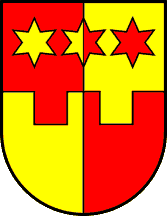 KRAPINSKO-ZAGORSKA ŽUPANIJAUPRAVNI ODJEL ZA GOSPODARSTVO, POLJOPRIVREDU,TURIZAM, PROMET I KOMUNALNU INFRASTRUKTURU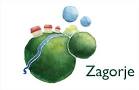 Zahtjev za  dodjelu bespovratnih potpora poduzetnicima u turizmu u 2021. godiniI.OPĆI PODACI O PODNOSITELJU ZAHTJEVA Ime i prezime podnositelja, naziv obrta i/ili trgovačkog društva (d.o.o. ili j.d.o.o.)IME I PREZIME ODGOVORNE OSOBE OBLIK REGISTRACIJE ZA PRUŽANJE USLUGE SMJEŠTAJA U SEKTORU TURIZMA (trgovačko društvo, obrt, OPG, fizička osoba)MATIČNI BROJ SUBJEKTA OIBADRESA PREBIVALIŠTA/SJEDIŠTA (mjesto, ulica, k.br.)GRAD/OPĆINA (br. pošte, naziv)BROJ TEL/MOB/FAXE-MAILNAZIV BANKE I SJEDIŠTE IBAN podnositelja zahtjevaUKUPNI IZNOS PRIJAVLJENIH TROŠKOVA ZA ODREĐENO RAZDOBLJE (vidljivo iz priloženih računa HZJZKZŽ)